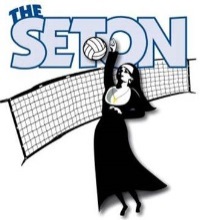 Waukesha County Catholic Elementary Schools Tuition Assistance Fund ApplicationThe Seton Volleyball Championships are named after Sister Elizabeth Ann Seton, the founder of Catholic Education in the U.S. She was born August 28, 1774; established St. Joseph’s Academy, the first Catholic school in the U.S.; was the first U.S. Saint – canonized in 1975; and is the patron saint of this this tournament.The Seton Volleyball Championships benefit The Waukesha County Catholic Schools Tuition Assistance Fund, which is used to make Catholic school education a real possibility for those elementary students who may not otherwise be able to afford full tuition. Tuition assistance is provided in the form of $1,000 grants, paid directly to your child’s school on your behalf. In order to process your application, we require the following:That you have been a member of good standing at your parish for a minimum of 6 months.That your family regularly worships with your parish community.That you commit a portion of your time to serve in one or more school/parish ministry areas.That you provide us with a copy of your most recent Federal Income Tax Return Form 1040.That you have submitted a completed application on or before the deadline.That your children must attend a Catholic Elementary School in Waukesha County for the year of assistance.All information provided will be treated confidentially. Please complete the information below:Parent/Guardian Names: Address: Home Phone: 						Work Phone: Cell Phone: 						Email: School Attending: 					Parish Affiliation:What is the best time of day to contact you if we need additional information? Please list the ministries, committees or other areas in your school/parish for which you actively volunteer?Please check one:         	Initial Application			Renewal**If renewal, list the amount of financial aid received the previous year(s):  $____________________Please list dependent children:Total Tuition Costs (current year) ____________________________Do you currently receive any other tuition assistance?        Yes        No  If yes, specify amount received? _____________________________List other dependents, if any, who require your financial assistance.Please provide the following information:Are there any funds that might be applied to the student’s education such as bank accounts, legacies, gifts, educational insurance, assistance from relatives, friends or organizations?   	 Yes  	   NoIf yes, please provide details:____________________________________________________________________________________________________________________________________________________________________________________________________________________________________________________________________________________________________________________________________________________________________________________________________________________________________The tuition assistance committee will welcome any further information regarding your current financial situation you may care to share. Please attach a separate piece of paper that details this information.We hereby state that all information is, to the best of our knowledge, true and accurate.Signatures:_______________________________	______________________________		_____________      Father/Guardian Signature			Mother/Guardian Signature			             Date________________________________________		_______________________________________		_____________	     Pastor/principal Name				Pastor/Principal Signature			             DateAttach a copy of most recent Federal Income Tax Return. Please note that incomplete applications maynot be considered for grants.Send to:	Waukesha County Catholic Schools Tuition Assistance Fund		221 S. Hartwell Avenue		Waukesha, WI 53186Your completed application must be returned on or before February 1. Awards will be announced by March 1. If you have any questions please contact Linda Joyner at 262-251-1050.Ministry AreaContact PersonPhone NumberNameAgeCurrent GradeSchool/CollegeTuition RELATION TO FAMILYAGERESIDES AT HOMEDOES NOT RESIDE AT HOMEASSISTANCE NEEDED PER YEAROther Expenses:Other Expenses:   Monthly rent or mortgage?   Average monthly utilities?   Monthly car payment?   Monthly medical expenses?   Monthly parish financial support?   Other extraordinary expenses?    (please attach explanation)